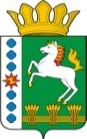 КОНТРОЛЬНО-СЧЕТНЫЙ ОРГАН ШАРЫПОВСКОГО РАЙОНАКрасноярского краяЗаключениена проект Постановления администрации  Ивановского сельсовета «О внесении изменений в Постановление администрации Ивановского сельсовета от 29.10.2013 № 87 «Об утверждении муниципальной программы Ивановского сельсовета «Обеспечение транспортной доступности и коммунальными услугами граждан, а также создание условий для обеспечения доступным и комфортным жильем граждан Ивановского сельсовета» (в ред. от 30.03.2015 № 51, от 29.06.2015 № 81, от 30.09.2015 № 121, от 16.11.2015 № 133)19 января 2016 год 						           			 № 05Настоящее экспертное заключение подготовлено Контрольно – счетным органом Шарыповского района на основании ст. 157 Бюджетного  кодекса Российской Федерации, ст. 9 Федерального закона от 07.02.2011 № 6-ФЗ «Об общих принципах организации и деятельности контрольно – счетных органов субъектов Российской Федерации и муниципальных образований», ст. 5 Решения Шарыповского районного Совета депутатов от 20.09.2012 № 31/289р «О внесении изменений и дополнений в Решение Шарыповского районного Совета депутатов от 21.06.2012 № 28/272р «О создании Контрольно – счетного органа Шарыповского района (в ред. от 20.03.2014 № 46/536р, от 25.09.2014 № 51/573р, от 26.02.2015 № 56/671р), Соглашения от 01.01.2015 «О передаче Контрольно-счетному органу Шарыповского района полномочий Контрольно-счетного органа Ивановского  сельсовета по осуществлению внешнего муниципального финансового контроля». Представленный на экспертизу проект Постановления администрации Ивановского сельсовета «О внесении изменений в Постановление администрации Ивановского сельсовета от 29.10.2013 № 87 «Об утверждении муниципальной программы Ивановского сельсовета «Обеспечение транспортной доступности и коммунальными услугами граждан» (в ред. от 30.03.2015 № 51, от 29.06.2015 № 81, от 30.09.2015 № 121, от 16.11.2015 № 133) направлен в Контрольно – счетный орган Шарыповского района 18 января 2016 года, разработчиком данного проекта Постановления является администрация Ивановского сельсовета Шарыповского района. Основанием для разработки муниципальной программы являются:- статья 179 Бюджетного кодекса Российской Федерации;- Постановление администрации Ивановского сельсовета от 25.07.2013 № 65 «Об утверждении Порядка принятия решений о разработке  муниципальных программ Ивановского сельсовета, их формировании и реализации»;- распоряжение администрации Ивановского сельсовета от 31.07.2013  № 10 «Об утверждении перечня муниципальных программ Ивановского  сельсовета» (в ред. от 13.08.2014 № 23).Ответственный исполнитель муниципальной программы администрация Ивановского сельсовета.Соисполнители муниципальной программы отсутствуют.Подпрограммами муниципальной программы являются:«Модернизация, реконструкция и капитальный ремонт объектов коммунальной инфраструктуры, жилья и благоустройства территории».«Проведение мероприятий, направленных на сохранение и улучшение транспортно – эксплуатационного состояния улично – дорожной сети сельского поселения».«Обращение с твердыми бытовыми, промышленными и биологическими отходами на территории поселения».« Переселение граждан из аварийного жилищного фонда в Ивановском сельсовете».Целями муниципальной программы являются:Повышение качества предоставления жилищно – коммунальных услуг населению и улучшение транспортно – эксплуатационного состояния дорог местного значения.Обеспечение доступным и комфортным жильем граждан Ивановского сельсовета.Задачами муниципальной программы являются:Создание условий для обеспечения качественными услугами ЖКХ населения.Бесперебойное и безопасное движение транспортных средств по улично – дорожной сети сельского поселения.Предотвращение вредного воздействия бытовых и промышленных отходов на здоровье человека и окружающую природную среду. Переселение граждан из аварийного жилищного фонда в муниципальном образовании Ивановский сельсовет.Мероприятие проведено 19 января 2016 года.В ходе подготовки заключения Контрольно – счетным органом Шарыповского района были проанализированы следующие материалы:- проект Постановления администрации Ивановского сельсовета «О внесении изменений в постановление администрации Ивановского сельсовета от 29.10.2013 № 87 «Об утверждении муниципальной программы Ивановского сельсовета «Обеспечение транспортной доступности и коммунальными услугами граждан, а также создание условий для обеспечения доступным и комфортным жильем граждан Ивановского сельсовета» (в ред. от 30.03.2015 № 51, от 29.06.2015 № 81, от 30.09.2015 № 121, от 16.11.2015 № 133);- паспорт муниципальной программы Ивановского сельсовета «Обеспечение транспортной доступности и коммунальными услугами граждан, а также создание условий для обеспечения доступным и комфортным жильем граждан Ивановского сельсовета».Рассмотрев представленные материалы к проекту Постановления муниципальной программы ««Обеспечение транспортной доступности и коммунальными услугами граждан» установлено следующее:В соответствии с проектом паспорта Программы происходит изменение по строке (пункту) «Информация по ресурсному обеспечению программы, в том числе в разбивке по источникам финансирования по годам реализации программы».После внесения изменений строка  будет читаться:Уменьшение бюджетных ассигнований составило в сумме 737 029,29 руб. (1,85%), в том числе:Уменьшение за счет средств краевого бюджета в сумме 230 112,69 руб. (1,36%);Увеличение за счет средств районного бюджета в сумме 80 336,00 руб. (1,92%);Уменьшение за счет средств внебюджетных источников в сумме 587 251,60 руб. (4,93%).Вносятся изменения в  подпрограмму 1 «Модернизация, реконструкция и капитальный ремонт объектов коммунальной инфраструктуры, жилья и благоустройства территории» муниципальной программы, после внесения изменений в подпрограмму 1 строка «Объемы и источники финансирования» будет читаться:Увеличение бюджетных ассигнований по подпрограмме 1 за счет средств районного бюджета  составило в сумме 80 336,00 руб. (0,94%), в том числе:- на основании уведомления администрации Шарыповского района об изменении бюджетных ассигнований от 03.11.2015 № 1029 увеличилось финансирование подпрограммы 1 в сумме 80 919,00 руб. на замену глубинного насоса в с.Ивановка;- на основании уведомления администрации Шарыповского района об изменении бюджетных ассигнований от 08.12.2015 № 1151 уменьшилось финансирование подпрограммы 1 в сумме 83,00 руб. на решение неотложных вопросов в сфере ЖКХ;- на основании уведомления администрации Шарыповского района об изменении бюджетных ассигнований от 03.11.2015 № 1032 уменьшилось финансирование подпрограммы 1 в сумме 500,00 руб. по вырубке тополей в пос. Инголь.Вносятся изменения в  подпрограмму 2 «Проведение мероприятий, направленных на сохранение и улучшение транспортно – эксплуатационного состояния улично – дорожной сети сельского поселения» муниципальной программы, после внесения изменений в подпрограмму 2 строка «Объемы и источники финансирования» будет читаться:Уменьшение бюджетных ассигнований по подпрограмме 2 за счет средств краевого бюджета составило в сумме 230 112,69 руб. (7,84%) на основании уведомления администрации Шарыповского района об изменении бюджетных ассигнований от 03.11.2015 № 1021 по капитальному ремонту и ремонту автомобильных дорог общего пользования местного значения городских округов с численностью населения менее 90 тысяч человек, городских и сельских поселений.Вносятся изменения в  подпрограмму 4 «Переселение граждан из аварийного жилищного фонда в Ивановском сельсовете» муниципальной программы, после внесения изменений в подпрограмму 4 строка «Объемы и источники финансирования» будет читаться:Уменьшение бюджетных ассигнований по подпрограмме 4 за счет внебюджетных источников составило в сумме 587 251,60 руб. (2,12%) на основании уведомления администрации Шарыповского района об изменении бюджетных ассигнований от 25.12.2015 № 1442 по обеспечению мероприятий по переселению граждан из аварийного жилищного фонда с учетом необходимости развития малоэтажного жилищного строительства за счет средств, поступающих от государственной корпорации – Фонда содействия реформированию жилищно – коммунального хозяйства.При проверке правильности планирования и составления проекта Постановления  нарушений не установлено.На основании выше изложенного Контрольно – счетный орган Шарыповского района предлагает администрации Ивановского сельсовета принять проект Постановления администрации Ивановского сельсовета «О внесении изменений в постановление администрации Ивановского сельсовета от 29.10.2013 № 87 «Об утверждении муниципальной программы Ивановского  сельсовета «Обеспечение транспортной доступности и коммунальными услугами граждан, а также создание условий для обеспечения доступным и комфортным жильем граждан Ивановского сельсовета» (в ред. от 30.03.2015 № 51, от 29.06.2015 № 81, от 30.09.2015 № 121, от 16.11.2015 № 133).Председатель Контрольно – счетного органа						Г.В. СавчукАудитор Контрольно – счетного органа						И.В. ШмидтИнформация по ресурсному обеспечению программы, в том числе в разбивке по источникам финансирования, по годам реализации программы Предыдущая редакцияПредлагаемая редакцияИнформация по ресурсному обеспечению программы, в том числе в разбивке по источникам финансирования, по годам реализации программы Планируемое финансирование программных мероприятий составляет 39 818 436,84 руб.; в том числе:за счет средств краевого бюджета –  16 981 661,90 руб.; из них:2014 год – 1 108 181,93 руб.;2015 год – 15 873 479,97 руб.;2016 год – 0,00 руб.2017 год – 0,00 руб.за счет средств районного бюджета –  4 188 204,00 руб.; из них:2014 год - 1 175 701,00 руб.;2015 год – 2 711 703,00 руб.;2016 год – 150 400,00 руб.;2017 год – 150 400,00 руб.за счет средств бюджета поселения – 6 735 425,64 руб.; из них:2014 год – 2 347 772,24 руб.;2015 год – 2 350 166,30 руб.;2016 год – 1 058 124,20 руб.;2017 год – 979 362,90 руб.В том числе средств дорожного фонда 1 152 829,04 руб., из них:2014 год – 362 990,54 руб.;2015 год – 251 253,40 руб.;2016 год – 292 572,20 руб.;2017 год – 246 012,90 руб.За счет средств внебюджетных источников – 11 913 145,30 руб., их них:2014 год -  2 926 705,00 руб.;2015 год – 8 986 440,30 руб.;2016 год – 0,00 руб.;2017 год – 0,00 руб.Планируемое финансирование программных мероприятий составляет 39 081 408,55 руб.; в том числе:за счет средств краевого бюджета –  16 751 549,21 руб.; из них:2014 год – 1 108 181,93 руб.;2015 год – 15 643 367,28 руб.;2016 год – 0,00 руб.2017 год – 0,00 руб.за счет средств районного бюджета –  4 268 540,00 руб.; из них:2014 год - 1 175 701,00 руб.;2015 год – 2 792 039,00 руб.;2016 год – 150 400,00 руб.;2017 год – 150 400,00 руб.за счет средств бюджета поселения – 6 735 425,64 руб.; из них:2014 год – 2 347 772,24 руб.;2015 год – 2 350 166,30 руб.;2016 год – 1 058 124,20 руб.;2017 год – 979 362,90 руб.В том числе средств дорожного фонда 1 152 829,04 руб., из них:2014 год – 362 990,54 руб.;2015 год – 251 253,40 руб.;2016 год – 292 572,20 руб.;2017 год – 246 012,90 руб.За счет средств внебюджетных источников – 11 325 893,70 руб., их них:2014 год -  2 926 705,00 руб.;2015 год – 8 399 188,70 руб.;2016 год – 0,00 руб.;2017 год – 0,00 руб. Объемы и источники финансирования  Предыдущая редакция подпрограммы Предлагаемая редакция подпрограммы(Проект Постановления) Объемы и источники финансирования  Финансирование подпрограммы  составит  8 554 860,00  руб., в том числе:за счет средств районного бюджета       3 586 604,00 руб. из них:2014 год – 1 025 301,00  руб.;2015 год – 2 561 303,00  руб.;2016 год – 0,00 руб.;2017 год – 0,00 руб. за счет средств бюджета поселения          4 968 256,00 руб., из них:2014 год – 1 661 507,00  руб.;2015 год – 1 917 847,00  руб.;2016 год – 710 552,00 руб.;2017 год – 678 350,00 руб.Финансирование подпрограммы  составит  8 635 196,00  руб., в том числе:за счет средств районного бюджета       3 666 940,00 руб. из них:2014 год – 1 025 301,00  руб.;2015 год – 2 641 639,00  руб.;2016 год – 0,00 руб.;2017 год – 0,00 руб. за счет средств бюджета поселения          4 968 256,00 руб., из них:2014 год – 1 661 507,00  руб.;2015 год – 1 917 847,00  руб.;2016 год – 710 552,00 руб.;2017 год – 678 350,00 руб. Объемы и источники финансирования  Предыдущая редакция подпрограммы Предлагаемая редакция подпрограммы(Проект Постановления) Объемы и источники финансирования  Финансирование подпрограммы  составит  2 933 405,94  руб., в том числе:за счет средств краевого бюджета       1 407 201,00 руб. из них:2014 год – 61 000,00  руб.;2015 год – 1 346 201,00  руб.;2016 год – 0,00 руб.;2017 год – 0,00 руб. за счет средств бюджета поселения          1 526 204,94 руб., из них:2014 год – 445 300,54  руб.;2015 год – 432 319,30  руб.;2016 год – 347 572,20 руб.;2017 год – 301 012,90 руб.В том числе средств дорожного фонда 1 152 829,04 руб., из них:2014 год – 362 990,54 руб.;2015 год – 251 253,40 руб.;2016 год – 292 572,20 руб.;2017 год – 246 012,90 руб.Финансирование подпрограммы  составит  2 703 293,25  руб., в том числе:за счет средств краевого бюджета       1 177 088,31 руб. из них:2014 год – 61 000,00  руб.;2015 год – 1 116 088,31  руб.;2016 год – 0,00 руб.;2017 год – 0,00 руб. за счет средств бюджета поселения          1 526 204,94 руб., из них:2014 год – 445 300,54  руб.;2015 год – 432 319,30  руб.;2016 год – 347 572,20 руб.;2017 год – 301 012,90 руб.В том числе средств дорожного фонда 1 152 829,04 руб., из них:2014 год – 362 990,54 руб.;2015 год – 251 253,40 руб.;2016 год – 292 572,20 руб.;2017 год – 246 012,90 руб. Объемы и источники финансирования  Предыдущая редакция подпрограммы Предлагаемая редакция подпрограммы(Проект Постановления) Объемы и источники финансирования  Финансирование подпрограммы  составит  27 728 570,90 руб., в том числе:за счет средств краевого бюджета       15 574 460,90 руб. из них:2014 год – 1 047 181,93  руб.;2015 год – 15 527 278,97  руб.;2016 год – 0,00 руб.;2017 год – 0,00 руб. за счет средств бюджета поселения          240 964,70 руб., из них:2014 год – 240 964,70  руб.;2015 год –  0,00  руб.;2016 год – 0,00 руб.;2017 год – 0,00 руб.Внебюджетные источники (средства Фонда содействия реформированию жилищно – коммунального хозяйства)  11 913 145,30 руб., из них:2014 год – 2 926 705,00 руб.;2015 год – 8 986 440,30 руб.;2016 год – 0,00 руб.;2017 год – 0,00 руб.Финансирование подпрограммы  составит  27 141 319,30 руб., в том числе:за счет средств краевого бюджета       15 574 460,90 руб. из них:2014 год – 1 047 181,93  руб.;2015 год – 15 527 278,97  руб.;2016 год – 0,00 руб.;2017 год – 0,00 руб. за счет средств бюджета поселения          240 964,70 руб., из них:2014 год – 240 964,70  руб.;2015 год –  0,00  руб.;2016 год – 0,00 руб.;2017 год – 0,00 руб.Внебюджетные источники (средства Фонда содействия реформированию жилищно – коммунального хозяйства)  11 325 893,70 руб., из них:2014 год – 2 926 705,00 руб.;2015 год – 8 399 188,70 руб.;2016 год – 0,00 руб.;2017 год – 0,00 руб.